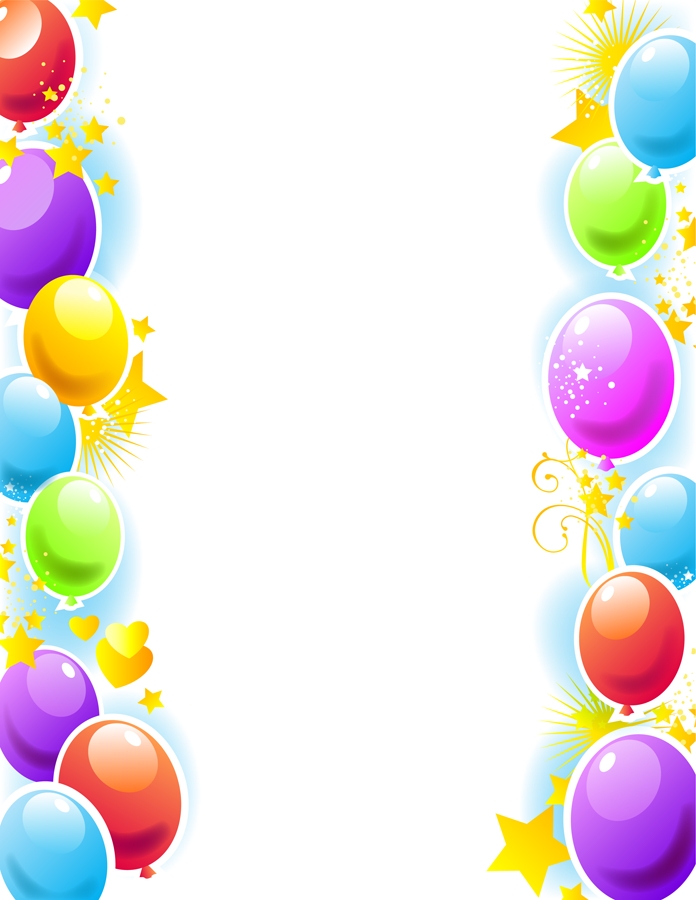 Již se stalo pravidlem, že v masopustním období vyrážíme za kamarády z mateřských škol. Ve středu 20. února jsme se s dětmi z 9. třídy vypravili na karneval do MŠ Vrchlického. Všichni jsme sehnali nějaké masky, takže do školky dorazili klauni, kovbojové, vodník, pastelky a mnoho dalších. I ve školce na nás čekalo plno masek – od princezen až po kočičky, pejsky, prince, kouzelníky či rytíře. Rozdělili jsme se do tří skupin a už jsme šli za malými kamarády. Připravili jsme si totiž pro ně plno her, soutěží, písniček i tanečků. Dopoledne příjemně utíkalo, bavili se malí i velcí. Malé děti dostaly na závěr jako odměnu ovocné karamelky 
a hlavně karnevalové medaile, které připravila děvčata z naší třídy. Sladkou odměnu si odnášeli i deváťáci. Před odchodem do školy jsme si ještě domluvili, že se s malými kamarády ještě uvidíme, a to nejpozději u příležitosti Mezinárodního dne dětí. Za kolektiv 9. třídy D. Houzarová, tř. uč.FOTO NA www.zstgmblatna/fotogalerie